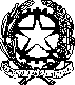 Ministero dell’Istruzione e del MeritoIstituzione ScolasticaContratto n.IL DIRIGENTE SCOLASTICOVISTA la legge 29 dicembre 1988 , n. 554, che disciplina l’istituto del part-time;VISTO	il D.Lgv. n. 297, del 16 aprile 1994 ;VISTO   il Contratto Collettivo Nazionale del Comparto Scuola relativo al triennio 1994/97 ed	in particolare gli artt.46,47, e 52;VISTA la legge 28.05.1997 n. 140, di conversione del decreto legge 28 marzo 1997, n. 79; VISTA L’O.M. n. 446 del 22.07.1997 e le disposizioni in essa richiamate;VISTA l’O.M. n. 55 del 13.02.1998;VISTO il Contratto Collettivo Nazionale di Lavoro del Comparto Scuola, relativo al triennio 2006/2009, in vigore dal 29 novembre 2007 e, in particolare, l’art. 39;VISTO il Contratto Collettivo Nazionale di Lavoro del Comparto Scuola relativo al triennio 2016/2018, siglato in data 19 aprile 2018 e, in particolare, l’art. 1, comma 10;VISTA   la domanda del 	con la quale  il docente/ATA 	titolaredi 		classe	di	concorso–profilo	professionale	- 	presso 	chiede il rientro dal rapporto di lavoro a tempo indeterminato da tempo parziale a tempo pieno, (o nel caso di rientro anticipato) indicando le motivazioni del rientro anticipato ;CONSIDERATO  che il richiedente 	risulta con rapporto di lavoro atempo	parziale  dall’anno  scolastico 	,  contratto  n. 	e  che  ètrascorso il periodo minimo di 2 anni previsto dalla normativa vigente per il rientro a tempo pieno, (o nel caso di rientro anticipato) e che sono valutate positivamente le motivazioni addotte al rientro anticipato a tempo pienoS T I P U L Acon il docente/ATA 	, nat_ a 	il   	Firma dei contraentiIL DIPENDENTE	IL DIRIGENTEAL        DIPENDENTE	.AL FASCICOLO DEL DIPENDENTEALLA RAGIONERIA TERR.LE DELLO STATO – Ufficio III ALLA RAGIONERIA TERR.LE DELLO STATO – Ufficio VI ALL’ UFFICIO RUOLO